Практичне заняттяТема: Планування матеріально-технічного забезпеченняЗавдання1 Підприємство робить замовлення цукру у постачальника. Загальний обсяг замовлення за рік становить 2920 т, за ціною 10 100 грн /т. поставки здійснюються партіями в обсязі 80 т. (мішки по 1000 кг). Потреба в сировині постійна і дорівнює 8 т. в день протягом 365 днів.Вартість виконання одного замовлення 4400 грн., а річні витрати по зберіганню складають 9 % вартості сировини.Розрахувати оптимальний розмір замовлення EOQ і ефект від переходу від поточної політики замовлення сировини до політики, побудованої на EOQ.Методичні рекомендації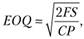 де F - постійні витрати по розміщенню одного замовлення; S - річна потреба в запасах; С - річні витрати по зберіганню, виражені у відсотках від вартості середніх запасів; Р - ціна придбання одиниці запасів.Завдання 2Визначити суму оборотних активів, що можливо вивільнити з господарського обороту за даними.За 2021 рік фірма надала сервісні послуги на суму 350 тис. грн. Середньорічна вартість оборотних активів становила 20 тис. грн. У 2022 році виробнича програма передбачає збільшення обсягу наданих послуг на 20%, у той час як організаційна інновація передбачає скорочення 1 обороту на 5 днів. Завдання для самостійного розв’язкуЗавдання 1. Підприємство робить замовлення цукру у постачальника. Загальний обсяг замовлення за рік становить 3650 т, за ціною 11400 грн /т. Поставки здійснюються партіями в обсязі 100 т. (мішки по 1000 кг). Потреба в сировині постійна і дорівнює 10 т. в день протягом 365 днів. Вартість виконання одного замовлення 6200 грн., а річні витрати по зберіганню складають 8 % вартості сировини. Розрахувати оптимальний розмір замовлення EOQ і ефект від переходу від поточної політики замовлення сировини до політики, побудованої на EOQ.ВитратиОбсяг замовленняОбсяг замовленняВитрати80 т.EOQ1. Річні витрати на організаціюзамовлень2. Витрати на зберігання однієї партії3. Річні витрати на придбання матеріалівРазом